     ?АРАР 					       		           ПОСТАНОВЛЕНИЕ      12 июль 2016 й. 	    	              № 53                                         от 12 июля 2016 г.О внесении изменений в постановление Администрации сельского поселения Малоустьикинский сельсовет муниципального района Мечетлинский район Республики Башкортостан № 27 от 15 июня 2015 года «О порядке администрирования доходов бюджета сельского поселения Малоустьикинский  сельсовет муниципального района Мечетлинский район Республики Башкортостан                 В целях своевременного зачисления в местный бюджет поступлений по урегулированию расчетов между бюджетами бюджетной системы Российской Федерации п о с т а н о в л я ю: 1. Внести изменения к Порядку администрирования  доходов бюджета сельского поселения Малоустьикнский сельсовет муниципального района Мечетлинский район Республики Башкортостан, администрируемых Администрацией сельского поселения Малоустьикнский сельсовет муниципального района Мечетлинский район Республики Башкортостан, Приложение № 1 данного порядка дополнить  следующим кодом бюджетной классификации:       791 2 02 02999 10 7135 151 «Прочие субсидии бюджетам сельских поселений (на софинансирование проектов развития общественной инфраструктуры, основанных на местных инициативах)»;2.Настоящее постановление обнародовать путем размещения его текста  на информационном стенде в здании администрации сельского поселения Малоустьикинский сельсовет муниципального района Мечетлинский район Республики Башкортостан и на официальном сайте сельского поселения Малоустьикинский сельсовет муниципального района Мечетлинский район Республики Башкортостан в сети Интернет.  3. Контроль за исполнением настоящего постановления оставляю за собой.  4. Настоящее постановление вступает в силу со дня подписания.Глава сельского поселения                                                                            В.А.ВатолинБАШ?ОРТОСТАН РЕСПУБЛИКА№ЫМ»СЕТЛЕ РАЙОНЫМУНИЦИПАЛЬ РАЙОНЫНЫ*          Б»Л»К»Й УСТИКИН АУЫЛ          СОВЕТЫ АУЫЛ БИЛ»М»№ЕХАКИМИ»ТЕ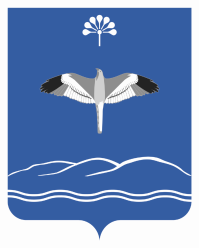 АДМИНИСТРАЦИЯСЕЛЬСКОГО ПОСЕЛЕНИЯМАЛОУСТЬИКИНСКИЙ СЕЛЬСОВЕТМУНИЦИПАЛЬНОГО РАЙОНАМЕЧЕТЛИНСКИЙ РАЙОНРЕСПУБЛИКА БАШКОРТОСТАН